Answer KeyDirectional Lock:LeftDownLeftUpDownKey Lock:Look UnderTheBookWord Lock: PRIDENumber Lock:1861https://www.gutenberg.org/files/38269/38269-h/38269-h.htm 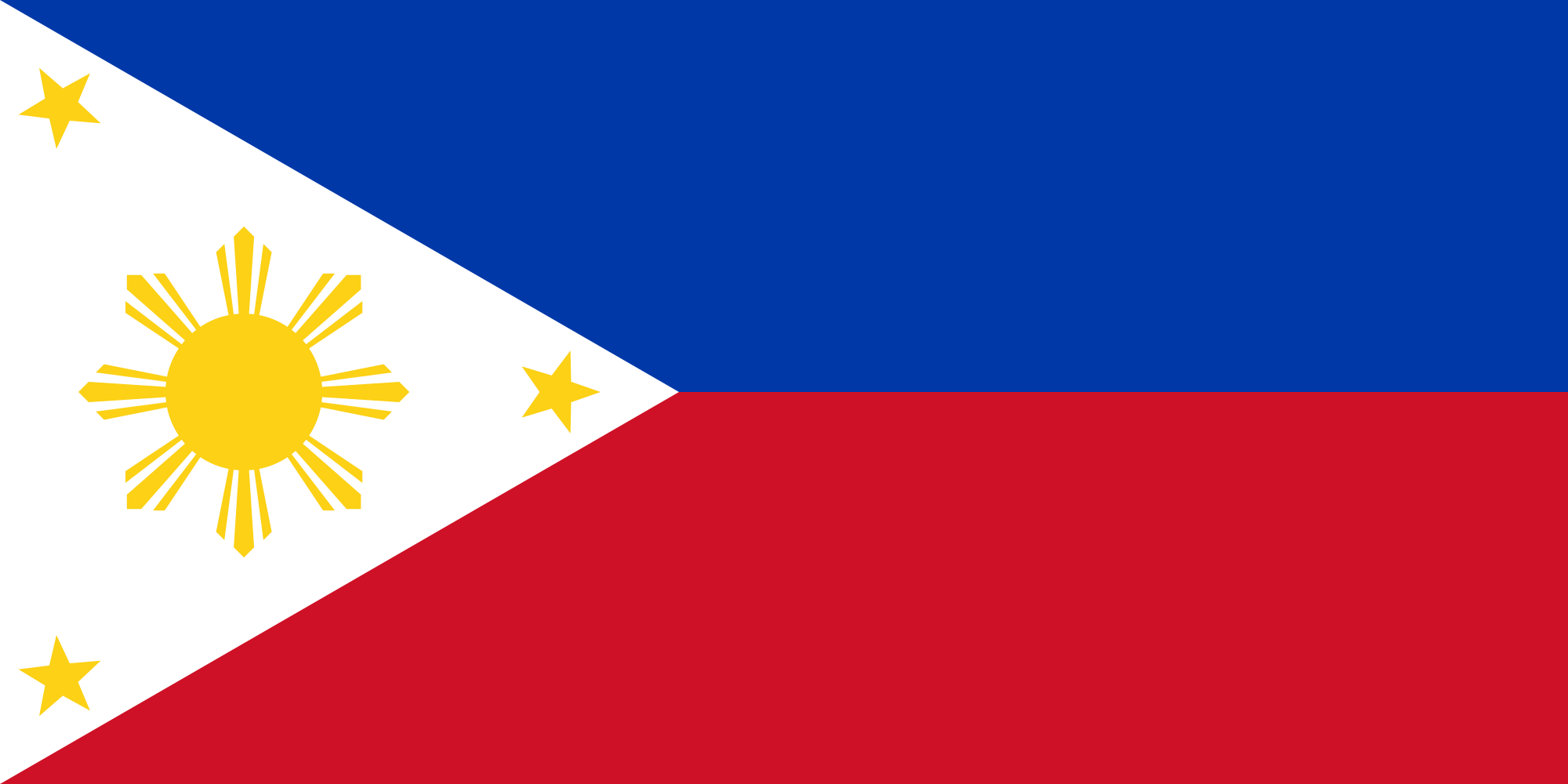 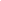 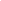 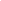 